Тесты по технологии (культура дома и декоративно-прикладное творчество)для школьного этапа всероссийской олимпиады школьников 2017-18 уч. г.5 классЧто такое ткань? ____________________________________________________________________				Что находится по кроям ткани?__________________________________________________________________________					Назовите  стороны ткани. _______________________________________________________________________							4. Волокна растительного происхождения получают; а) льна:    6) шерсти:   в) хлопка;   г) древесной щепы.     _____________________________________________________________________________                                                                                                                         5. Ткань окрашенная в один цвет  называется:а) окрашенная:   б) однотонная:  в) гладкокрашеная;   г) отбеленная:  д) цветная.	________________________________________________________________________										6. Какое растение является кустарниковым?а) лён;  б) хлопок;   в) хлопок  и  лён.   _____________________                                                                                                                                               7. Лицевая сторона ткани имеет:а) яркий рисунок;   б) концы ниток;    в) бледный рисунок.___________________________                 8. Свет на обрабатываемые детали должен падать  а)  с левой стороны;    б)  прямо;   в) с правой стороны;      г) с левой стороны или прямо;д) с правой стороны или прямо. ________________________________________________________9. К инструментам для выполнения ручных работ относятся:а) сантиметровая лента;    б) ручные иглы;    в) лекала;   г) ножницы;   д)  утюг;   е) линейка;   ж) напёрсток_________________________________________________________________________10, После окончания работы:а) инструменты и приспособления складывают, рабочее место убирают;б)  рабочее место убирают;в) встают и уходят;г) все оставляют на рабочем месте до следующего урока._________________________________11. Какого цвета цветки  у льна?__________________________12.  Как надо сидеть за столом:     а) прямо,     б) расставить локти,    в) раскачиваться на стуле,г) размахивать руками.__________________________________________________	13. После окончания приема пищи столовые приборы следует положить:     а) на скатерть,б) на тарелку,     в) на салфетку,     г) за тарелкой.___________________________________________________	14. Каким столовым прибором можно ковырять в зубах:       а) вилкой,    б) ножом,    г) ложкой,    е) никаким._________________________________________________                                15. По окончанию сельскохозяйственных работ инструменты  нужно:а)  оставить там, где работали;б) почистить;в) почистить и убрать в помещение, где хранятся инструменты;г) убрать не чищенные. ___________________________________________________										16. По окончанию сельскохозяйственных работ  нужно:а) вымыть руки;б) почистить одежду и обувь;в) снять спецодежду, обувь, перчатки;г) вымыть руки с мылом теплой водой;д) ничего не делать и идти в класс;е) почистить и убрать в помещение, где хранятся инструменты ; почистить одежду и обувь; снять спецодежду, обувь, перчатки;  вымыть руки с мылом теплой водой.          _______________________________________________________________                17. Помещение столовой предназначено для:а) игры  в мяч;   б) бега;  в) приёма пищи;  г) сна.	__________________________________________18. Определите, двигаясь по стрелкам, какая профессия зашифрована в каждом круге.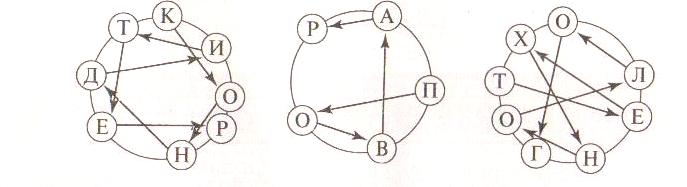 1.________________  2.________________  3.________________19. При получении травмы нужно:   а) сидеть тихо;   б) немедленно обратиться к учителю;  в) выйти  тихо из класса. __________________________________________________________________20.  В кабинете технологии нельзя:   а) сидеть тихо;   Б) нажимать на кнопки  без разрешения учителя;        в) вставать; Г) трогать руками электрические  розетки;    д) отвлекаться во время работы.____________________________________________________________________21. Если прозвучала пожарная тревога:   а) бежать;   б) построится  и выйти с учителем по закреплённому за кабинетом технологии выходу;   в) открыть окно .
____________________________________________________________________22.  Проезжую  дорогу переходят на : а) зеленый;   б) красный;   в) желтый. ____________________________23. Пуговицу пришивают:   а) веревками;   б) поволокой;    в) швейными нитками;  г) гвоздями._______________________________________________________________24. Зубы чистят:   а) днем;   б) мылом;   в) утром и перед сном;   г) зубной пастой;  д) ночью;  е) стиральным порошком;  е) только утром;  д) только вечером__________________________________________________________________________25.  Перед едой нужно:  а)  испачкать руки;  б)  вымыть руки с мылом;   в) ни чего не делать.____________________________________________________________________________26. Воспитанный человек встав из-за стола : а) задвинет стул; б) оставит стул не задвинутым.________________________________________________________________________________